Ёма и две сестрыКоми народная сказкаили-были муж да жена. У них родилась дочь. Жена умерла, а муж женился второй раз, привел в избу мачеху, злую да сварливую. У мачехи дочка была. Родную дочку, бездельницу и грубиянку, мачеха нежила, а неродную дочь заставляла день-деньской работать.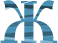 Однажды мачеха послала падчерицу выполоскать пряжу.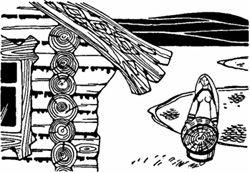 Побежала девушка к речке, наклонилась, стала полоскать, а моток-то и утонул. Она и коромыслом доставала, и так старалась зацепить,— утонул моток.Прибежала домой, рассказала обо всем мачехе, а та как закричит:— Прыгай в речку, доставай моток.Заплакала девушка, пошла к речке, спустилась на дно и очутилась на зеленом лугу.Идет девушка и видит — по зеленому лугу бегает кобылица золотой масти, рядом табун пасется. Гривы коней ветер треплет.Девушка расчесала и заплела конские гривы. Подбежала к ней золотая кобылица, заржала, человечьим голосом проговорила:— Ты, девушка, иди прямо, доберешься до избы Ёмы - бабы. Если во всем угодишь Ёме - бабе, она тебе пряжу отдаст и принесет на выбор два лукошка: красное и голубое. Так ты смотри, выбирай красное.Поблагодарила девушка златогривую кобылицу и пошла дальше. Увидела она стадо коров. У каждой полное вымя молока, а подоить их некому.Она подоила коров, и тогда одна бурёнка замычала, человечьим голосом проговорила:— Слушай, девушка, пойдешь мимо медовой реки, мимо ручья из сметаны, так ты мед не пробуй, сметаны не тронь. А как придешь в избушку к Ёме, так сначала наступи на иголку.Пошла девушка дальше. Ни сметаны, ни меда не попробовала. И дошла до избушки, что вертелась, как мельница. Девушка проговорила:— Остановись, избушка.Избушка остановилась, перестала вертеться. Девушка сначала ступила на иголку, потом на крыльцо и очутилась в избушке. А там Ёма сидит.— Тётка, тётка,— говорит девушка,— у меня моток ниток утонул.А Ёма отвечает:— Отдам или нет, там видно будет! Сначала наколи дров так, чтоб я стука не услыхала, да баню натопи так, чтоб я дыма из трубы не увидала.Подумала, подумала девушка, каждое полено обернула травой. И принялась колоть.Потом пошла баню топить,Как истопила девушка баню, притащила Ёма полную корзинку лягушек, ящериц и водяных жуков. Говорит девушке:— Хорошенько вымой, выпарь моих детушек!Делать нечего! Вымыла, выпарила девушка ящериц, лягушат и водяных жуков, Ёма довольна осталась.Отдала она девушке моток пряжи, а потом принесла два лукошка, одно голубое, другое красное и сказала:— Выбирай любое!Девушка взяла красное лукошко. Ёма не велела ей открывать лукошко, пока не придет домой, на огород. Пошла девушка домой опять но зеленому лугу мимо реки из меду и ручья из сметаны. Как пришла на свой огород, открыла лукошко: перед ней выросла большая и красивая изба. Вошла в нее девушка, отыскала там моток ниток и много всякого добра.Обрадовалась девушка. В тот же день свадьбу сыграла с бедным парнем, которого давно любила.Как узнала об этом мачеха, дала своей дочке моток ниток, приказала его бросить в реку и самой туда следом спуститься.Дочке тоже хотелось приданое получить. Хотя и лень ей было лезть на дно, нырнула в реку и очутилась на дне — на зелёном лугу... Идет по зелёному лугу. Увидела коней, обругала их. Кони заржали, посоветовали ей взять голубое лукошко.Потом коров увидела, не стала их доить, хворостиной принялась хлестать. Коровы замычали, посоветовали девушке отведать меда из реки и сметаны из ручья.Лентяйка вышла на берег медовой реки и кинулась мед есть. Ела, ела, а коса в реку свесилась, прилипла к меду. Прилипла так, что никак и не отлипнет. Пришлось девушке косу отрезать, в медовой реке оставить. Дальше отправилась, на затылке кончик косы болтается.Вот ручей сметаны. Лентяйка бросилась в ручей, принялась сметану есть... Ела, ела и не заметила, как свесился в ручей подол се сарафана. Прилип, не отлипнет. Пришлось край сарафана отрезать.А как добралась до избушки Ёмы, остановить ее не умела, вся избилась, пока в дом вошла. Ёма велела ей дрова наколоть, да чтобы без стука, баню истопить, да так, чтобы без дыма. Начала она дрова колоть. Колет и бранится, лень ей работать, гром и треск вокруг идет. Стала баню топить, топит и ругается, белый свет клянет... Столько напустила дыму, что Ёма-баба принялась чихать. Вошла Ёма в баню. Голова завязана, угорела от дыма...Принесла она в корзине лягушек, ящериц, водяных жуков и приказала:— Выпарь, вымой моих детушек!Оставила детушек и в избушку ушла. Ещё пуще рассердилась девушка, не привыкла работать, избила веником лягушат, ящериц и водяных жуков.Вернулась Ёма, увидела это, отдала девушке моток ниток, показала два лукошка — красное и голубое — и говорит:— Выбирай любое.Девушка выбрала голубое. Ёма приказала открыть его только тогда, когда вернется к матери. Взяла девушка лукошко и домой побежала. Мать уже ждала, веревку на дно спустила, и дочка наверх поднялась. Прибежала в избу, отчима выгнала и открыла лукошко. Вырвался из него огонь и спалил избу. А старик-отец пошел жить к дочке и жил у неё долго и счастливо.ГундырКоми народная сказкаогда-то правил лесной стороной старый царь. У него было три сына: Федор-царевич, Василий-царевич и меньшой, хитроумный Иван-царевич. Братья завидовали уму и силе Ивана, наговаривали на него отцу. Вот старый царь и невзлюбил Ивана, да зато всем сердцем привязался к старшим сыновьям.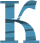 Иван об этом не очень тужил, он целыми днями, бывало, пропадал на охоте. Однажды он встретил в лесу девушку-красавицу, полюбил ее и хотел свадьбу сыграть. Да случилась беда: чудовище, шестиголовый Гундыр, неведомо куда унесло невесту. Говорит Иван отцу:— Позволь мне пойти по белому свету. Я спасу нашу землю от чудовища и освобожу невесту.Отец позволил. Старшие братья, которым давно хотелось странствовать, тоже выпросили у отца разрешение отправиться в дорогу.— Ладно, — говорит отец.— Теперь вы уже взрослые, можно вас отпустить.Ну, вот они и отправились в путь. Идут царевичи, может, день, может, два. Приищи к густому, как щетина, лесу, нигде нет прохода. Только у леса избушка стоит, там кузнец живет. Зашли братья в избу, стали спрашивать у кузнеца: — Как пройти через лес? Где тут тропинка? Л кузнец в ответ:— Какие там тропинки! Здесь частый ельник, на пятьдесят верст темный лес.Подумал-подумал Иван м говорит: — А мы вырубим лес и пройдем, только ты, кузнец, скуй нам топор.— Топор у меня есть, острый-преострый, да только один, возьмите его, коль надо! — отвечал кузнец.Переночевали братья у кузнеца, назавтра пошел Федор прорубать просеку. Рубил, до самого вечера рубил, а вырубил лес на полторы версты. Услыхали об этом братья и затужили: так, мол, рубить нам придется месяц.Назавтра пошел рубить просеку Василий-царевич. А вечером, когда вернулся, братья спрашивают:— Ну, сколько прошел?— Версты две с половиной.— Видно, долго придется здесь нам прожить.На следующий день вышел рубить просеку Иван, с обоюдоострым топором. Нарочно попросил он кузнеца сковать такой. Махал да махал, махал да махал топором, пока весь оставшийся ельник не срубил. Потом еще шагов двадцать прошел вперед. Увидел — вдали что-то вроде большой копны виднеется, пустил Иван стрелу в копну и вернулся к доброму кузнецу. — Ну, много ли срубил деревьев, Иван? — спрашивают братья.— А я, — отвечает, — дорогу проложил. Прошел я больше пятидесяти верст и увидел какую-то копну. Завтра пойдем туда и все узнаем.Назавтра проснулись братья и говорят кузнецу:— Прощай, хозяин, на обратном пути мы тебе чистым золотом заплатим.Пошли братья дальше. Шли, шли по просеке, добрались до копны. А это, оказывается, дом. Вчерашняя стрела Ивана в стену вонзилась, так и торчит. Вошли братья в избу, что им нужно, то и есть на столах: похлебка, каша, яичница, вино, пиво. Сели обедать, Иван и говорит:— Ой, Федор да Василий, много не ешьте, не пейте, здесь есть еще неведомый жилец. Придёт он, наверно, ночью. Сытый да пьяный крепко спит, а нам надо караулить.Братья не послушались, ели и пили, сколько могли, досыта. Встали братья из-за стола и говорят:— Тебе, Федор, сегодня караулить.Федор надел тулуп, обошел вокруг дома, потом лег под крыльцом и спьяна заснул.Немного погодя вышел Иван. Видит, брат спит под крыльцом.— Ну, — говорит, — караульщик тоже! Сразу и захрапел.Стал Иван караулить. В полночь, слышит, кто-то едет-гремит на телеге: это на тройке примчался трехглавый Гундыр. Тело у него, как у медведя, а из трех голов дым валит.— Иван-царевич в мою усадьбу пришел, принес своей крови ложку и мяса плошку, мне раз проглотить.— Не прицеливайся сразу высоко. Давай бороться будем! — отвечает Иван.— Давай дунь, да так, чтоб стало железное гумно в три версты длиной и в три версты шириной.— А сначала, — молвит Иван, — ты сам дунь, у тебя три души, да все поганые, а у меня одна, да чистая.Дунул трехглавый Гундыр, и стало железное гумно в три версты длиной и в три версты шириной. Начали они биться. Бились, бились. Изловчился Иван и отрубил саблей все три головы Гундыра, бросил в сарай, а лошадей привязал на конюшне к кормушке с пшеницей. Потом вернулся в избу и лег спать. Утром братья спрашивают Федора: — Как караулил, видел кого-нибудь?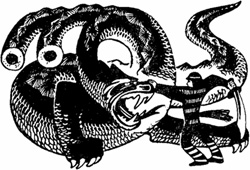 — Кто же придет сюда? Никто не приходил, — говорит Федор.Братья опять стали есть и пить. Иван и говорит:— Ой, Федор да Василий, много не ешьте, не пейте. Чую, сюда еще жилец заявится. А у сытого и пьяного крепкий сон. Федор и Василий опять не послушались, ели-пили, сколько могли, потом и вечер наступил.— Сегодня тебе, Василий, караулить.Василий надел тулуп, обошел дом, лег под крыльцом и заснул. Немного погодя выглянул Иван. Видит: брат заснул под крыльцом. — Ну и караульщик! Уже спит!Осмотрел Иван лес, обошел вокруг дома, слышит, кто-то неподалеку гремит-едет. И, впрямь, на шестерке лошадей подъехал шестиглавый Гундыр. Тело у него, как у медведя, а из шести пастей дым валит.— Ты, — говорит, — Иван-царевич, на мое хозяйство заришься. Брата моего убил. Ну-ка, садись мне на язык, я проглочу тебя.— Не прицеливайся сразу высоко, давай поборемся сначала, — говорит Иван.— Дунь, да так, чтоб стало здесь железное гумно шесть верст длиной и шесть верст шириной. Засмеялся Иван:— Сам дунь. У тебя шесть душ, да все поганые, у меня одна, да чистая.Дунул шестиглавый Гундыр, легло железное гумно шесть верст длиной и шесть верст шириной. Стали бороться Гуидыр с Иваном. Боролись, боролись, Иван опять саблей махнул, и полетели все шесть голов Гундыра повыше земли, пониже облака. Подхватил Иван головы, бросил их под сарай, а шестерку коней привязал к кормушке с пшеницей. Теперь уже девять лошадей стало у Ивана и девять голов собралось. Иван вернулся в избу. Наступило утро, Василий приходит.— Ну, что, — спрашивают братья, — как караулил, видел кого-нибудь?— Никто не приходил, ни души не видел! — отвечает Василий.Принялись братья обедать. Иван говорит:— Смотри, Федор, гляди, Василий, здесь есть еще жилец, Он ночью заявится в избу. Вы много не ешьте, не пейте. У сытого и пьяного непробудный сон. Братья опять не послушались Ивана, ели и пили, сколько влезет. Вечером Иван стал выходить караулить и еще раз сказал братьям: — Смотрите, крепко не засыпайте.— Ладно, — говорят братья, а сами, как только Иван вышел, сразу заснули. Иван все ходит вокруг дома, слушает, не подойдет ли кто. Бродил, бродил он по двору, услышал, будто бы кто-то гремит-едет. Посмотрел Иван я увидел — на девяти лошадях прискакал девятиголовый Гундыр. Из его девяти пастей летит огонь и дым, тело железной чешуей покрыто, за плечами крылья.— Ты, — говорит, — Иван-царевич, пришел в мое хозяйство и барствуешь, моих двух братьев убил. Может, меня хочешь убить? Ну-ка, прыгай на язык, я проглочу тебя.— Не прицеливайся сразу высоко, — говорит Иван, — давай бороться. Отвечает Гундыр:— Давай, только дунь, пусть ляжет железное гумно девять верст длиной и девять верст шириной.— Сам, — говорит Иван, — сначала дунь. У тебя девять душ, да все поганые, а у меня одна душа да чистая.Дунул девятиголовый Гундыр — легло железное гумно девять верст длиной, девять верст шириной. А чудовище спросило: — Говори, Иван-царевич, как будем бороться.— А вот, — отвечает Иван, — я пойду на правый конец гумна, ты — на левый, а потом пойдем друг другу навстречу. Который из нас упадет при встрече, тот и будет убит.— Ну, ладно.Пошли они навстречу друг другу, да один мимо другого так и прошли.— Где ты, Иван, прошел?— спрашивает Гундыр у Ивана.— Под твоей правой рукой, — отвечает царевич. Второй раз встали они на концы гумма, спять отправились друг Другу навстречу и опять не столкнулись.— Теперь ты где прошел?— спрашивает Гундыр.— Теперь под твоей левой рукой.— Ну, ладно, толку из этого у нас не выйдет. Давай врукопашную биться.Ну и боролись же, — смотреть страшно! Вот девятиглавый Гундыр стал одолевать Ивана. Иван-царевич просит чудовище:— Погоди, постой, — я разуюсь, сапоги брошу в сторону, чтоб они тебе, поганому, не достались.Разулся Иван, правый сапог швырнул в дом. И сразу крыша целиком с избы слетела. Но братья-царевичи так крепко заснули, что и не шевельнулись. Потом опять принялись биться Иван и Гундыр, и опять чудовище начало одолевать Ивана-царевича. За руки его хватает. Не дает саблю вынуть.— Погоди, — просит царевич, — дай-ка я левый сапог сниму, брошу в сторону, чтоб тебе, поганому, не достался.Разулся Иван и так швырнул левый сапог, что одна стена избы с потолка до пола слетела. Думал Иван братьев разбудить. Да куда там! Крепко спят царевичи, не просыпаются. Опять стали биться Иван и чудовище.Боролись, боролись, И опять Гундыр одолевает Ивана.— Погоди, — говорит Иван.— Дай-ка я саблю брошу, чтобы тебе, поганому, не досталась. А ты наклонись и отойди немного в сторону, чтоб сабля на лету тебя не задела. — Нет, — говорит Гундыр, — этого мне нельзя сделать.— Ну, коли, нельзя, так нельзя. А ты хоть свои девять голов немножко наклони.Гундыр наклонил свои девять голов, железная чешуя сдвинулась, приоткрылось на шее голос тело. Ивану только это и нужно было. Свистнула сабля, ударила по шее Гундыра, все девять голов с плеч покатились. И крикнули отрубленные головы: — Ты, Иван, еще раз рубани.— Хватит, — говорит Иван, — на нашей земле только раз полагается.Иван взял головы Гундыра и бросил в сарай, А девять лошадей привязал к кормушке, полной отборным зерном. Теперь у него уже восемнадцать коней и восемнадцать голов.Вернулся Иван в избу. Одного брата пнул, другого толкнул, насилу растолкал, братья встали. А как встали, и глаза у них на лоб полезли. Смотрят — нет на избе крыши, нет стены от пола до потолка. Взял Иван братьев за руки, повел их в сарай и показал им коней и головы и рассказал, что с ним приключилось за это время.Собрались братья сено косить и пошли запрягать лошадей. Федор запряг тройку, Василий — шестерку, Иван — девять коней. Нагрузили возы сеном. Иван говорит братьям:— Я три ночи не спал, лягу на сене, посплю, а вы последите, чтобы мои лошади не отстали.— Ну, ладно.Иван зарылся в сено и заснул. А братья зашепталась:— Давай Ивана убьем. Тогда девять коней нашими будут. И не станет хвастаться Иван, что Гундыров он убил, пока мы спали, и не только девять коней, честь-слава будет нашей. А Василий-царевич говорит:— Зачем убивать Ивана. Давай-ка ему ноги отрежем и хватит.Так и сделали братья. Девять коней себе взяли, а Ивана самого сбросили с телеги. А он после трех бессонных ночей так крепко спал, что ничего не слышал. Братья ему ноги отрубили и ускакали. Проснулся Иван, бормочет:— Ах, ты, вот беда, ногу отсидел. И братьев нет, ни телеги, ни лошадей не видно.Но увидел: ноги отрублены, и заплакал. Потом вытер слезы, взял валявшиеся поблизости ноги и пополз к реке.— Эх, — говорит, — была бы лодка, или хотя бы плот, даже бревно, чтобы мог я поплыть по волнам.Смотрит, и впрямь: плывет по реке бревно. И не просто плывет, а к нему приближается.Сел Иван на бревно и поплыл куда глаза глядят. Плыл он день и два, и три. Глядь, вдали избушка виднеется, А на чердаке у открытого окна стоит красавица, косы по ветру вьются, блестят, будто солнечные лучи. Узнала она Ивана-царевича, принялась ему платком махать.— Я, — кричит, — тебя и безногого люблю!Тогда Иван-царевич приказал бревну: — К красавице плыви, мое бревно!Только проговорил Иван эти слова, бревно повернуло и остановилось возле самого окошка. Слез он с бревна и стал карабкаться-ползти к избушке. Вдруг оттуда выскочила не девушка, а ведьма. Глянула на Ивана да как закричит:— Что тебе надо? Это ты убил моего мужа и двух братьев? Ну, берегись!Понял Иван, что перед ним Ёма, вдова девятиголового Гундыра. А ведьма схватила бедного Ивана-царевича и давай бить. Иван-царевич как может обороняется. Била, била, устала. Потом говорит:— Ладно, давай отдохнем.Ёма пошла вниз, чтоб томва - ловва выпить, что силу придает. А с чердака девушка стала кричать Ивану:— Иван-царевич, Ёма томва - ловва, молодильной воды выпить хочет. Когда она второй раз пойдет отдыхать, я тебе вынесу томва - ловва, ты свои ноги обратно приклеишь.Вернулась Ёма, и опять стали они биться. Царевича Ёма так и треплет! Туго ему стало.— Давай же, — говорит он, — отдохнем.Согласилась ведьма, пошла отдыхать. А в это время девушка спустила Ивану-царевичу кувшин с чердака, и он напился досыта томва-ловва, омыл этой водой свои ноги, они опять приросли и крепче прежнего стали. Допил Иван томва - ловва и стали биться с ведьмой. Схватил Иван-царевич Ему за косу и давай прутом стегать. Уже побеждать стал ее. Да тут Ёма взмолилась:— Отдохнем еще час, я схожу еще попью!И она пошла в подвал. А девушка кричит сверху с чердака:— Я дам тебе железный крюк. Если полезет Ёма ко мне на чердак, зацепи крюком сарафан, сдерни ее вниз, и помешай ведьме убить меня.А Ёма в подвале увидала, что бочонок опустел, живая вода исчезла. Рассердилась ведьма на девушку, поняла, что она воду взяла,— Как ты смела дать Ивану живую воду! А?— взвизгнула Ема и бросилась, будто кошка, на стенку. А Иван схватил железный крюк, изловчился, зацепил крюком Ёмин сарафан, сдернул ведьму вниз и бросил в речной омут. Там Ёме и конец пришел. В это время застучали лошадиные подковы. Побежала девушка, заперла конюшню. Боялась, что конь колдуньи их растопчет... Вышла красавица к Ивану и рассказала царевичу, как хотел взять ее в жены шестиголовый Гундыр, да она не согласилась. И держали ее Гундыры здесь взаперти на чердаке.— Ты моя невеста, — сказал Иван, — поедем к моим родителям.Иван-царевич и девушка положили в лодку меха, золото и добро Гундыров, поплыли на родину Ивана-царевича.Плыли, плыли, к кузнецу приплыли. — Ну, — говорит Иван, — что заплатили мои братья?— Они, — изумился кузнец, — и не заходили,— Возьми тогда это золото, — сказал Иван и подал ему целую горсть золотых монет.Сел царевич с невестой в лодку, дальше поплыл. Плывет царевич и неведомо ему, что братья рассказали отцу о его гибели.— Мы, отец, целый табун коней добыли и Гундыров убили, — хвастались царевичи.Царь очень любил Федора и Василия, а об Иване не тужил. Весь дворец всполошился, когда вернулся Иван-царевич. Вошел Иван и говорит отцу-царю:— Здравствуй, отец, царь-государь! Отец удивился:— Мы тебя уже оплакали, а ты, оказывается, жив!— Я не помирал и не помру. Я до ста лет буду жить и завтра хочу свадьбу справить.Рассказал Иван-царевич все как было, как ездил, как братья отрубили ему ноги и бросили его в лесу. Царь выслушал рассказ Ивана-царевича, приказал написать указ. В указе говорилось:— Приказываю Федору чистить хлев, Василию подметать под окнами двор, а Ивана поставить царем.Гундыр- сказочный образ, по значению сходный с русским персонажем сказок - Змеем Горынычем.
Томва-ловва - живая вода.Восьминогая собакаКоми народная сказкаил-был старик со старухой. Пошли они как-то в парму, в лес северный, за черникой. Собирают ягоды в набирушки, смотрят, бежит к ним какой-то зверь чудной.- Ты кто? - спрашивает старик.- Я собака, - говорит зверь. - Возьмите меня к себе.- Да на кой ты нам нужна! - рукой машет старуха. - Нам вдвоем-то мудрено прокормиться, да еще ты.- Горемыка я несчастная! - заскулила, заплакала собака. - Весь свет обегала, никто меня к себе не берет. Четыре лапы стерла, скоро остальные четыре сотру, а потом и помру. Ойя да ойя!- Не то у тебя восемь лап было? - спрашивает старик.- Восемь, как есть восемь, - отвечает собака. - Раньше все собаки восьминогими были, шибче всех зверей бегали.- Ну а с четырьмя ногами ты нам и вовсе ни к чему, - старуха говорит.- Головушка моя горькая, - снова заскулила та. - Последняя собака я на всем белом свете. Как изотру последние лапы, вовсе мой род прервется. Возьмите меня, несчастную, я буду в конурке жить, дом вам сторожить.- Старуха, а старуха, может, возьмем ее к себе? - старик уговаривает.- Хоть она и с изъяном, а жалко все ж таки, ежели последняя собака на земле вымрет.- Кабы она о восьми ногах была, - вздыхает старуха. - Да уж ладно, пожалеем эту уродину на четырех ногах.Взяли они собаку к себе. Ничего, привыкли к четвероногой. Собака дом сторожила, со стариком на охоту ходила. От нее и повелся род четвероногих собак.Старику со старухой надо спасибо сказать, а то бы и таких на земле не осталось.Война из-за ржаного зернышкаКоми народная сказкасе началось из-за мыши и . Да и ничего не поделаешь: как вышло, так и вышло – назад не вернешь. Давным-давно на лесной опушке дружно жили мышь и воробей. Добра у них было вдоволь. Натаскали они к мышиной норке груду ржи. Разделили рожь пополам, осталось только одно зернышко. Мышь и говорит: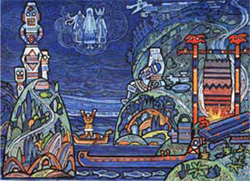 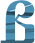 – У тебя, воробей, крепкий клюв, тебе и зернышко надо делить – раз клюнешь, и оно пополам.А воробью не хочется свой клюв тупить, он и отвечает:– У тебя, мышь, зубы острые, тебе и зернышко надо делить. Раз надкусишь – оно пополам.А мышке тоже не хочется острые зубы тупить. Ни мышь, ни воробей не желают друг другу уступать. Стали они спорить, перекоряться, потом браниться.Наконец воробей смотрел, смотрел, клюнул зерно, сразу его проглотил и вспорхнул на ветку. Мышь себя от злости не помнит. Под березой бегает, сама воробья стыдит, а он ее дразнит и так и этак.– Чик - чивик, я твою долю съел! Достань-ка меня, чик - чивик… Поймай-ка меня!Воробей с березы все ниже и ниже спускается. Вот-вот его мышь ухватит. Старается она, старается, но ухватить воробья не может.Разъярилась мышь, стала грозиться:– Погоди, воробей, я тебя проучу! Вот соберутся все звери и пойдут войной на птичий род.А воробей в ответ чирикает:– Не боюсь, не боюсь. Я всех птиц лесных, полевых соберу. Мы зверей перебьем…Мышь обежала и поле, и лес, и луга, каждого зверя – большого и малого – оповестила, что птицы идут войной на зверей. Не могли этого звери стерпеть.А воробей летал и чирикал, что звери решили истребить птичий род. Не могли этого птицы стерпеть.На лесной поляне собрались большие и малые звери. Медведи когти навострили, волки зубы наточили…Слетелись лесные и полевые птицы – столько их, что и красного солнца не видно. Здесь гуси-лебеди, орлы, филины и зоркие соколы. Бросились птицы на зверей, и началась битва. Так один день прошел, другой, третий – триста дней пролетело. Все бьются звери и птицы. Из-за чего бьются, сами забыли. Кровь ручьями течет. Из ручьев стали реки, из рек – озера. Напоследок остались в живых медведь и орел. Орел на елке, медведь под елкой – оба друг друга на чем свет бранят.Взлетел орел, кинулся на медведя, а медведь – на него и сломал орлу крыло, но орел успел медведю лапы вывихнуть. Еле-еле убрался Мишка восвояси, но с тех пор он и потомки его так и остались косолапыми. Голодный орел со сломанным крылом ходит у кровавого озера. Нет ему ни жизни, ни смерти. Вот до чего война довела!Тут показался рыбак, поглядел на странное озеро и дальше пошел.Орел заметил рыбка.– Возьми меня к себе, добрый человек, – просит он, – Покорми, пока крыло заживет.И рассказал орел рыбаку, как тут из-за неподеленного ржаного зерна война была, откуда кровавое озеро взялось и как в битве с медведем он себе крыло повредил.Подумал рыбак, подумал и взял орла с собой. Орел у него целый месяц прожил, съел всех кур и гусей, цыплят и уток. Но крыло у него не зажило. И житья не стало рыбаку. День-деньской бранит его жена, уговаривает:– Пристрели орла!Нечего делать, заплакал рыбак, жалко раненую птицу, а все же посадил орла на забор, взял ружье, прицелился. Стал орел молить:– Пощади меня, добрый человек, покорми еще месяц.Согласился рыбак. Зарезал корову, то мясом, то рыбой кормил орла. Начало подживать крыло. Да мужику от жены житья не стало. Опять рыбак посадил орла на забор, орел опять молит его о пощаде.Пожалел рыбак орла, зарезал лошадь, принялся кониной его кормить. Зажило орлиное крыло, и говорит орел рыбаку: – Улечу я от тебя на три дня к дальней горе. Ударюсь о кремнистый камень. Если не обломится крыло, разделю я свое счастье пополам с тобой. Жди от меня щедрой награды.И скрылся орел за тучей. Через три дня вернулся он и заклекотал:– Трижды ударился я крылом о кремень, первый раз крылом огонь высек, второй раз камень треснул, третий раз ударил – и камень раскололся. Садись на меня, хозяин, верхом, я тебя понесу над землей, покажу белый свет, награжу по заслугам.Сел рыбак верхом на орла, руками за шею ухватился, полетел орел выше облака и спрашивает мужика:– Ну, что, хозяин, какой ширины тебе кажется земля?– С пятак медный! – отвечает рыбак.Тут орел вдруг кувыркнулся вниз головой, не удержался рыбак, камнем полетел вниз.Падает рыбак, вот разобьется! Только не разбился, орел на лету поймал его, посадил к себе на спину и спрашивает: – Ну, каково было падать?– Чуть сердце из груди не выскочило! – отвечает рыбак.И заклекотал орел: – Так же и мне было, когда ты первый раз в меня целился.Выше летит орел, а под горой стоит богатая изба с точеными столбами, с высоким крыльцом. Семицветная крыша у избы так и сияет. Говорит орел:– Здесь моя старшая сестра живет. Давненько я с ней не виделся.Вот опустился на землю орел и вместе с рыбаком явился в горницу к сестре. Поздоровались они, поклонились. А сестра-богачка перед зеркалом сидит, надевает бусы. Обличье у сестры человечье, только когти орлиные.– Что же ты, братец, родню забыл? – говорит сестра.Принялся орел рассказывать о войне из-за ржаного зерна, не скрыл, как мужик его мясом кормил.А сестра когтями стучит, орлиным голосом кричит:– Лучше бы на войне ты голову свернул. За три года ни одного подарка мне не прислал! Улетай, откуда прилетел. Нет у меня никакого брата.– Ну, – говорит орел, – легче в лесу орлу с медведем встретиться, чем бедняку-брату с богатой сестрой увидеться.Посадил рыбака к себе на спину, полетел за облака, спрашивает:– Большой ли, хозяин, тебе кажется земля?– С пуговицу, – отвечает рыбак.Опять перевернулся орел, рыбак полетел камнем вниз, орел подхватил его, посадил на спину и заклекотал:– Ну, говори, каково было?– Страшнее я ничего не испытал, – ответил мужик.– Вот так же страшно и мне было, когда ты во второй раз меня на забор посадил, – отвечает орел.Раскинул крылья, дальше понес мужика. Летел, летел, глядь – впереди на высокой горе стоит низкая избушка.– Здесь моя младшая сестра живет! – сказал орел. И опустился на землю.Вошли рыбак и орел за ограду, а во дворе красавица дрова колет. Обличье у нее человечье, только глаза орлиные. Увидала она брата-орла, от радости заплакала, на шею кинулась, повела брата и рыбака в избу. Там за стол усадила, накормила и принялась расспрашивать, где брат летал-пропадал, отчего три года к ней не заглядывал. Рассказал орел о большой войне из-за малого зерна, не утаил, как жил он у рыбака. Три дня гостили рыбак и орел у доброй сестры. На четвертый – в путь собрались. А сестра говорит рыбаку:– Ты, добрый человек, моего брата поил-кормил, и я не останусь перед тобой в долгу. Вот тебе коробок. Я принесла его сюда из-за синего моря. Положи его за пазуху и не раскрывай до тех пор, пока домой не придешь. Дома раскроешь его.Попрощался рыбак с орлом и его сестрой и зашагал домой. Наклонился к ручью воды испить, да выронил коробок, а тот сияет, будто маленькое солнце.Захотелось рыбаку поглядеть, что внутри лежит, да он себя пересилил, спрятал коробок за пазуху.А в лесу голубики да морошки полным-полно… Наклонился рыбак поесть их и снова выронил коробок. Тут уж он не выдержал, повертел золотой коробок и самую чуточку приоткрыл. Только приоткрыл, наземь от испуга повалился. Из щелки заструилось, зазвенело, потекло красное золото.Текло, текло, столько его натекло, что перед рыбаком выросла целая груда монет.Сидит рыбак, чуть не плачет, идти домой надо, а идти невозможно. Закрыть коробок рыбак не умеет, золото в лесу бросить жалко. А если его собрать – так не донесешь. И понял он, почему сестра орла запретила по дороге коробок открывать, да поздно уж было. Сидит рыбак, сидит, что ему делать, не знает. Вдруг откуда ни возьмись подходит старик, борода седая, глаза злющие. Поглядел на груду золота, на коробок и говорит:– Я твое золото на место положу и коробок закрою, только за это отдай мне через три года то, о чем ты сейчас забыл, а дома вспомнишь.«Ничего не забыл, – подумал рыбак, – жену свою помню, избу, лодку, рыбацкую снасть тоже помню».И обещал отдать через три года то, о чем он сейчас позабыл, а дома вспомнит.Старик этот был Тун-колдун. Вынул он черный платок. Только махнул, дунул, как груда золота, будто ручей, потекла обратно в коробок. Когда последняя монета в него вошла, сам собой захлопнулся коробок. Спрятал рыба коробок за пазуху, попрощался со старым Туном и побежал домой. А Тун крикнул вслед:– Через три года приду за обещанным! Добром не отдашь – силой возьму.Вернулся рыбак домой. Думал, что недели две дома не был. Но глядит – все соседи постарели. Жена выбежала навстречу – на лице морщины, проседь в волосах. Заливается от радости слезами. Оказывается, не пятнадцать дней путешествовал рыбак, а целых пятнадцать лет.Принялся рыбак рассказывать жене, где он был, что видел, только утаил, как открывал по дороге коробок. Сейчас открыл коробок – золото ручьем потекло.А жена, чтоб еще больше порадовать мужа, говорит:– Как улетел ты на орле, у меня через полгода сын родился. Небось, ты забыл, что я ждала младенца. Сынок вырос умный, сильный, удалой красавец. Любые ремесла знает – и сам сыт, и меня кормит. Он и плотник, и охотник, и кузнец, и жнец, на все руки мастер.Побежали рыбак с женой на опушку и видят, выходит из леса молодой удалец, точь-в-точь на отца похож. Богато и весело зажили рыбак с женой. Всего у них вдоволь. Только юноша не весел. В лесу вырос – цену золота не знает, а пойдет в лес, слышит, как листва шумит, пророчит юноше тревожные времена. Разбогатели родители. Рыбу да зверей ловить теперь им не нужно. Семья сыта. Юноша силков не ставит. Заросли молодым кустарником его лесные угодья. Только из лука он бьет порой рябчиков и тетеревов и отдает дичь бедной старухе, что в лесной избушке живет…Так прошло три года. Наступило время расплаты. Вспомнил рыбак обещание, данное старому Туну. Понял, что должен отдать старику единственного сына. Теперь рыбаку день – не в день, ночь – не в ночь. Рад бы он был все богатство на дороге оставить, только б с милым сыном не расставаться. Но таит рыбак свое горе.А сын опять в лес пошел. Взял каленую стрелу, натянул тугой лук, выстрелил в рябчика, да не попал. Стрела средь деревьев пролетела и пропала в лесной чаще.Отправился юноша стрелу искать и видит – стоит знакомая избушка под хвойной крышей, а в самую стену стрела вонзилась. Парень сразу узнал избушку – сюда он приносил лесной бабушке битую дичь.Хотел парень вынуть стрелу и незаметно уйти, а старуха тут как тут.– Здравствуй, охотник, – говорит бабушка, – я давно приметила, как ты мне тайком помогаешь. Зайди ко мне в избу, я тебе в воду погляжу, счастье наворожу!Зашел парень в избушку. Бабушка налила воды в глиняную чашку, стала в воду глядеть и приговаривать:– Ой, сынок, тебя ищет старый Тун. Живет он возле большой реки, стережет двенадцать дочерей. А сейчас коршуном летает над лесом, хочет исклевать твое сердце.Рассказала парню, как и почему обещал рыбак отдать его старому Туну. И прибавила:– Домой ты, молодец, не возвращайся. Иди на верхнюю поляну и пусти стрелу прямо по ветру. В стреле будет моя сила. Куда полетит стрела, туда и ты за ней иди, где упадет стрела, там и остановись. Доберешься ты до светлой реки. Как доберешься, залезай в густой прибрежный ивняк и сиди там, пока не прилетят на речной песок двенадцать белых лебедей. Одна лебедушка – твоя суженая. Ты спрячь ее белый платок и жди, что дальше будет.Поблагодарил парень бабушку, попрощался с ней, родной стороне поклонился и пошел на лесную поляну. Там по ветру пустил он каленую стрелу. По воздуху стрела летит, по земле молодец бежит. Упала стрела на сыпучий песок, на речной берег. Забрался парень в зеленый ивняк, стал ждать белых лебедей. День прошел, ночь промчалась, а как солнце взошло, прилетел лебеди. Ударились лебеди о сырую землю, превратились в белолицых красавиц, побежали в быструю речку купаться, а сарафаны и белые платки на берегу оставили. Полюбилась парню самая молоденькая лебедушка. Подкрался он тайком и спрятал ее белый платок.Вышли девушки на берег, оделись, белые платки накинули, ударились о речной песок, превратились в лебедей и улетели. Осталась одна младшая сестра. Бегает она, ищет свой белый платок.Тут из густого ивняка вышел молодец и подал девушке платок.– Прости меня, – говорит. – Я как увидел тебя, сразу полюбил.Смутилась девушка, покраснела и тихо проговорила: – Кто тебе указал дорогу ко мне?Рассказал молодец все по порядку, как война пошла из-за ржаного зернышка, как отца орел унес, как отец дал обещание Туну. Поведал молодец и о бабушке, и о каленой стреле, что его сюда привела.Сняла девушка-лебедь свое золотое колечко, надела парню на безымянный палец и ласково проговорила:– Знай, куда ты пойдешь, туда и я пойду, потому что навек тебя полюбила.И рассказала девушка-лебедь, что она младшая дочь злого Туна. Одиннадцать старших сестер любит и голубит Тун, а ее, меньшую, от третьей жены, поедом ест. Он и на матушку, как медведь, кидался, в гроб вогнал, он и дочери не дает житья.– Теперь старый Тун твоих родителей разорил, дом их сжег и тебя ищет повсюду, – сказала девушка. – Хочет он тебя сделать своим рабом, твоей горячей крови напиться. Но ты не бойся. Пошлет Тун за тобой стражу, ты не убегай, а сам иди страже навстречу. Когда приведут тебя к Туну, стой перед ним прямо. А еще запомни, в его доме для меня и сестер двенадцать горниц отведено. В самой последней живу я одна. Только ночь наступит, приходи ко мне и постучи в дверь золотым кольцом, дверь сама откроется. Попрощался парень с девушкой, ударилась она о прибрежный песок, превратилась в белую лебедь и улетела. Поглядел ей вслед добрый молодец, вздохнул и сел под сосной. Сидит парень под сосной, не знает, что стража злого Туна его окружила. Завидел парень стражу, но не стал сопротивляться, дал себя по рукам-ногам связать и к Туну отвести.Ой, и страшен старый Тун. Из глаз искры сыплются, изо рта дым валит, волосы дыбом стоят. Поглядел на парня старый Тун и расхохотался.– Ой, – кричит, – сын воробья, мышиное отродье, для того ли я тебя у твоего отца купил, что бы потом потерять? Отчего ты из дома бежал, где от меня прятался?Добрый молодец выпрямился и говорит:– Я сам ушел к тебе от родителей. Ушел тайком, чтобы их не огорчать, но заблудился в дремучем лесу. Делай со мной, что тебе угодно.Приказал Тун парню: – Смотри мне в глаза.А парень глядит и думает о том, что он ни в чем не виноват, а страдает за долги отцовские. Смотрел Тун на молодца, но тот своих мыслей не меняет. Только эти думы и прочел Тун, да увидел еще образ своей дочери. Устал Тун и говорит:– Слушай, сын воробья, мышиное отродье, мой приказ – я женю тебя на своей младшей дочери от третьей жены, но за это к утру ты должен построить в лесу – на зеленом лугу – дворец. Построишь – свадьбу твою справлю, не построишь – голову отрублю.Так сказал Тун и велел развязать парню руки и ноги. А добрый молодец пошел в сени, идет и двери считает. Нашел двенадцатую дверь, постучал в нее золотым кольцом. А там уже ждет его девушка-лебедь. Обнял невесту добрый молодец. Все поведал ей, а красавица говорит:– Иди на середину зеленого луга и моим золотым кольцом дважды прикоснись к земле. Явятся к тебе чудовища и помогут тебе построить дворец.Попрощался парень с невестой, взял топор, вышел на середину луга, дважды провел по земле золотым кольцом. И загудела земля, вылезли чудовища. А парень помахивает топором и чудовищам приказывает:– Ой, вы, чудовища, помощники Ыджыд вэрса, рубите деревья, обтесывайте бревна, таскайте сюда!Чудовища деревья валят, бревна обтесывают, а парень дворец строит – ведь он на все руки мастер. Чудовища ему помогают, кто окна прорубает, кто дверь навешивает. А молодец ставни двери узорами изукрасил, крышу покрыл, на точеных столбиках расписное крылечко сделал. Только выглянуло солнце, поглядел Тун и своим глазам не поверил. Позвал молодца, говорит ему:– Завтра пусть перед дворцом побежит светлая река и пусть вокруг дворца зашумит зеленый сад, а в саду запоют птицы. Выполнишь приказ – будешь мне зятем, не выполнишь – голову тебе отрублю.И опять пошел добрый молодец к невесте. Снова она ему посоветовала провести по земле золотым кольцом. Так и сделал парень. Явились чудовища, помогли ему выкопать русло реки и сад насадить. Поглядел старый Тун и приказал парню к утру через реку построить хрустальный мост.– Построишь, – говорит, – будешь с моей дочерью по мосту гулять, не построишь – казню.И опять по совету невесты парень дважды провел кольцом по земле и снова чудовища помогли ему выполнить приказ злого Туна. Мост был готов. Невеста к мосту прибежала, милому проговорила:– До утра нам надо бежать отсюда. А то отец даст приказ выполнить такую работу, что ни ты, ни чудовища не справятся.И красавица превратилась в птичку-невеличку, полетела в горницу, где отец ее спал, и похитила черный платок. В нем заключалась колдовская сила. Много зла причинил людям Тун с помощью этого платка.И сбросила птица перья, снова в девушку превратилась.Спит старый Тун, не знает, что по хрустальному мосту ушла от него с женихом двенадцатая дочь и черный платок унесла. Она платок бережет, а парень – каленую стрелу, что к невесте его привела. Взмахнула девушка платком, превратились жених и невеста в голубей и полетели на волю. На заре проснулся Тун – глядит, через реку переброшен хрустальный мост, но не гуляют там парень с девушкой, глянул в шевачуман – нет платка, одна черная нитка осталась.Разъярился Тун, стал у месяца спрашивать, где дочь с женихом. Побледнел от страха месяц и за лес закатился. Стал у солнца спрашивать. А солнышко отвечает:– Ничего я об этом не знаю, не ведаю, ночью скрылась твоя дочь с женихом, а ночью я сплю.Кинулся Тун на дорогу, стал, как собака, обнюхивать землю и воздух. И почуял он, в какой стороне беглецы. Превратился старый Тун в серого волка, кинулся в погоню. Увидела голубка волка, взмахнула платком, встал частый ельник, не пробраться через него зверю, а голуби дальше полетели. Да недаром из глаз Туна искры летят. Теперь он коршуном летит. Но девушка-голубка платком махнула, и туча скрыла коршуна.Летят голубки дальше. Устали они, превратились в людей – пешком пошли на восток. А Тун из тучи выбрался и дальше в путь. Вдруг видят – настигает их Тун. Пустил парень в него каленую стрелу, ударила стрела в Туна, приковала к земле злого ведуна. Не может он подняться. Девушка взмахнула над головой Туна черным платком, и превратился он в одинокую сосну. До сих пор эта сосна стоит, скрипит от ветра, людей пугает. А девушка под сосной костер развела, сожгла на огне платок, и пепел развеяла по ветру. С той поры не осталось на земле ни одного злого Туна. Парень с девушкой отыскали родителей – рыбака и его жену, справили свадьбу, построили в лесу избушку, стали жить-поживать, добра наживать.